Waxahachie Rotary Sporting Clay Event
Scholarships for KidsMarch 2, 2018*
Ellis County Sportsman Club
470 W. Sterrett Road
Waxahachie, TX 75167Please complete the information below and mail to the address listed below as soon as possible so that you will be registered when you arrive. Each shooter must complete the Indemnity Release Form at the event. Thank you for your support of students!
Waxahachie Rotary
P.O. Box
Waxahachie, TX 75168Lunch 12:00-1:00
Event begins 1:15Team Name: _______________________________________________________________Shooter #1 (Team Captain)Name: _________________________________Phone: ________________________________Email Address: __________________________Shooter #2Name: _________________________________Phone: ________________________________Email Address: __________________________Shooter #3Name: _________________________________Phone: ________________________________Email Address: __________________________Shooter #4Name: _________________________________Phone: ________________________________Email Address: __________________________Shooter #5  (The top four individual scores will be used to calculate Team Results.)Name: _________________________________Phone: ________________________________Email Address: __________________________
Our team is bringing our cart: Yes _______No________
Shooting Fees:Individual Shooter……………..$100
Four-person Team……………..$400


Check enclosed payable to: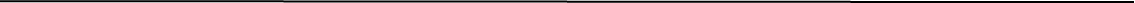 Waxahachie Rotary    P.O. Box 2920
Waxahachie, TX 75168 Participants are encouraged to register as a team; however, we will be glad to pair individuals with others to make a team of four. Lunch and an after-party event are included in the registration cost. Shooters will need to provide their own shells. (100 shells plus extras for special events)For more information, contact Jerry Chapman, jerryandshirleychapman@gmail.com*In case of inclement weather, the Waxahachie Rotary Skeet Shoot will be held March 9, 2018.